		Załącznik nr 11 do SWZ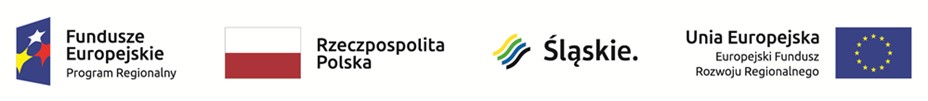 REGULAMIN PREZENTACJI PRÓBKINiniejszy załącznik do Specyfikacji Warunków Zamówienia (SWZ) zawiera wymagania dotyczące sposobu przeprowadzenia prezentacji próbki Oprogramowania Aplikacyjnego oraz sposobu przygotowania zestawu demonstracyjnego, który Wykonawca jest zobowiązany dostarczyć do siedziby Zamawiającego zgodnie z SWZ.I.  Wymagania dotyczące przygotowania, złożenia i zwrotu próbki.Zamawiający przeprowadza prezentację próbki celem weryfikacji, czy oferowane przez Wykonawcę rozwiązanie spełnia funkcjonalności określone w załączniku Opis Przedmiotu Zamówienia.Próbka musi być złożona z:  komputera np. laptop,   danych demonstracyjnych,  Oprogramowania Aplikacyjnego, które dostarczone zostanie w ramach realizacji zamówienia opisanego w Załączniku nr 2 Opis Przedmiotu ZamówieniaPróbka musi zostać w pełni skonfigurowana i zawierać wszystkie niezbędne elementy (sprzętowe i programowe) zapewniające możliwość praktycznej prezentacji wymaganych funkcjonalności Oprogramowania Aplikacyjnego, tak aby w trakcie prezentacji próbki nie były instalowane żadne dodatkowe komponenty.  Zamawiający nie wymaga haseł użytkowników posiadających prawa administracyjne do systemu operacyjnego zainstalowanego na laptopie. W przypadku dostarczenia próbki zabezpieczonej hasłem/hasłami dostępu - informacja o wszystkich danych umożliwiających uruchomienie próbki, tj. nazwy użytkowników i ich hasła, muszą zostać wydrukowane i zostać umieszczone w zabezpieczonej kopercie i dołączone do zestawu demonstracyjnego.   W ramach Próbki, Wykonawca jest zobowiązany dostarczyć również nośnik danych, na którym znajdować się będzie obraz dysku/dysków komputera. Dla każdego dysku, obraz musi być pojedynczym plikiem.Zestaw z Próbką należy zabezpieczyć w odpowiednim, trwałym opakowaniu uniemożliwiającym jego zdjęcie bez rozerwania (gruba koperta, pudełko kartonowe) odpowiednio opisanym i podpisanym.  Zamawiający nie przewiduje pokrycia kosztów przygotowania zestawu z Próbką.  Zamawiający zwraca Wykonawcom, których oferty nie zostały wybrane, na ich wniosek, złożone przez nich plany, projekty, rysunki, modele, próbki, wzory, programy komputerowe oraz inne podobne materiały – zgodnie z art. 77 ust. 2 ustawy Pzp.Zamawiający nie przewiduje wykorzystania zestawu demonstracyjnego, do celów innych niż przeprowadzenie prezentacji Oprogramowania Aplikacyjnego. II. Przedmiot weryfikacji i oceny Dziedzinowego Systemu InformatycznegoPrzedmiotem weryfikacji i oceny przez Komisję Zamawiającego jest:  Potwierdzenie, że w momencie złożenia oferty przez Wykonawcę, Oprogramowanie Aplikacyjne posiada funkcjonalności opisane w załączniku Opis Przedmiotu Zamówienia Weryfikacja obejmie wybrane funkcjonalności – wskazane w Tabeli nr 1 niniejszego załącznika spośród wszystkich wymagań opisanych w załączniku Opis Przedmiotu ZamówieniaIII. Zasady przeprowadzenia prezentacji Sytemu  Prezentacja Próbki przeprowadzona zostanie w dzień roboczy w siedzibie Zamawiającego.  Zamawiający oczekuje, że Demonstracja nie będzie trwała dłużej, niż 7 godzin. Zamawiający zaleca stawienie się Wykonawcy z wyprzedzeniem ok. 30 minut od wyznaczonego terminu celem uruchomienia środowiska testowego. Niestawienie się Wykonawcy w wyznaczonym terminie będzie uznane za niezgodność oferty z SWZ i oferta taka zostanie odrzucona na podstawie art. 226 ust. 1 pkt. 5 ustawy PZP.Zamawiający ma prawo zadawać pytania Wykonawcy w zakresie prezentowanych wymogów funkcjonalnych, mające na celu ustalenie czy dana funkcjonalność jest rzeczywiście realizowana, w trakcie zadawania pytań przez Zamawiającego czas prezentacji funkcjonalności (o którym mowa w ust. 2) zostaje zawieszony.Zamawiający ma prawo żądać zmodyfikowania wartości parametrów, bądź danych wprowadzanych do systemu na wartości podane przez niego, celem sprawdzenia czy demonstrowana funkcjonalność nie jest przez Wykonawcę symulowana.W dniu prezentacji Próbki, Zamawiający udostępni Wykonawcy pomieszczenie, w którym będzie prowadzona prezentacja celem jej przygotowania.  Nie przewiduje się w Demonstracji udziału stron trzecich, w szczególności innych Wykonawców.  Na potrzebę przeprowadzenia prezentacji Próbki Wykonawca na dzień prezentacji zapewni projektor multimedialny współpracujący z komputerem dostarczonym w zestawie demonstracyjnym oraz komplet kabli i przewodów połączeniowych niezbędnych do przeprowadzenia prezentacji Próbki.  Zamawiający zapewni na potrzeby przeprowadzenia prezentacji Próbki salę, ekran, oraz możliwość podłączenia komputera z Próbką, projektora i drukarki Wykonawcy do sieci elektrycznej – 230V / 50Hz.  Zamawiający nie dopuszcza prezentacji poglądowych z użyciem oprogramowania prezentacyjnego np. Microsoft Power Point. Zamawiający wymaga, aby prezentacja była przeprowadzona wyłącznie na działającej Próbce.  W trakcie prezentacji komputer z Próbką nie może się łączyć z innymi komputerami oraz siecią Internet. Nie można także korzystać z przenośnych urządzeń pamięci (pen drive, CD, itp.) Można natomiast wpisywać lub korygować dane z klawiatury.  Wykonawca może korzystać z pomocy technicznej podczas uruchamiania Próbki z zastrzeżeniem wyłącznie możliwości konsultacji telefonicznej głosowej ze swoim konsultantem technicznym.  Wykonawca w trakcie przygotowania do prezentacji oraz w jej trakcie nie może dokonywać żadnych zmian w Oprogramowaniu wynikających ze zmiany kodów źródłowych.  Wykonawca w czasie przygotowania się do prezentacji oraz w jej trakcie może wykonywać czynności na komputerze z próbką wyłącznie w sytuacji, gdy obraz z tego komputera jest wyświetlany za pomocą projektora.   W prezentacji Próbki, ze strony Wykonawcy, uczestniczyć będzie mogło nie więcej niż 5 osób. Osoby te muszą posiadać pisemne pełnomocnictwo udzielone przez Wykonawcę do przeprowadzenia i uczestnictwa w prezentacji u Zamawiającego. Pełnomocnictwo zostanie doręczone Zamawiającemu przed rozpoczęciem prezentacji (oryginał lub kopia poświadczona notarialnie za zgodność z oryginałem), o ile uprawnienie do tych czynności nie będzie wynikało z dokumentów załączonych do oferty wykonawcy.  Ze strony Zamawiającego podczas prezentacji Próbki będą obecni członkowie Komisji powołanej przez Zamawiającego przedstawieni na początku prezentacji.Zamawiający sporządzi listę obecności osób biorących udział w poszczególnych prezentacjach.  W przypadku opóźnienia rozpoczęcia prezentacji z winy leżącej po stronie Wykonawcy, Zamawiający nie przesunie terminu zakończenia prezentacji.  Zamawiający z prezentacji Próbki w terminie 3 dni od daty prezentacji sporządzi pisemny protokół, w którym opisany będzie przebieg prezentacji. Protokół stanowić będzie załącznik do protokołu z postępowania. Wykonawca ma prawo oczekiwać zamieszczania w protokole złożonych przez siebie oświadczeń lub zastrzeżeń.W prezentacji Próbki mogą uczestniczyć tylko i wyłącznie członkowie Komisji powołanej przez Zamawiającego oraz upoważnieni przedstawiciele Wykonawcy.IV. Weryfikacja funkcjonalności Oprogramowania AplikacyjnegoW trakcie weryfikacji Zamawiający dokona sprawdzenia wybranych funkcjonalności Oprogramowania Aplikacyjnego spośród  zdefiniowanych w załączniku Szczegółowy Opis Przedmiotu Zamówienia wybrane pozycje określone w Tabeli nr 1 niniejszego załącznika pozycji spośród wszystkich wymagań opisanych w załączniku nr 2 Opis Przedmiotu Zamówienia.Weryfikacja funkcjonalności przeprowadzona zostanie z wykorzystaniem Próbki dostarczonej w zestawie demonstracyjnym.Spełnienie przez Próbkę wybranych funkcjonalności będzie weryfikowane przez Komisję Zamawiającego na zasadzie "jest/brak" (TAK/NIE).W przypadku niepowodzenia prezentacji danej funkcjonalności Oprogramowania Aplikacyjnego, Wykonawca może powtórzyć weryfikację maksymalnie 3 /trzy/ razy dokonując rekonfiguracji Próbki, kolejne rekonfiguracje i weryfikacje nie wydłużają łącznego czasu (7 godzin zegarowych) na przeprowadzenie pełnej prezentacji funkcjonalności Oprogramowania Aplikacyjnego.Wystąpienie jakichkolwiek okoliczności zależnych od Wykonawcy, wywołujących skutek w postaci braku demonstracji zgodnie z postanowieniami niniejszego Załącznika dowolnego wymogu zawartego w Tabeli nr 1 będzie traktowane, jako niezgodność oferty z wymaganiami SWZ i spowoduje odrzucenie oferty na podstawie art. 226 ust. 1 pkt. 5 ustawy z dnia   11 września 2019r. Prawo zamówień publicznych.W przypadku stwierdzenia przez Zamawiającego w trakcie sprawdzania ofert, że złożenie oferty stanowi czyn nieuczciwej konkurencji - oferta zostanie przez Zamawiającego odrzucona na podstawie art. 226 ust. 1 pkt. 7 ustawy PZP.Każda z zaprezentowanych funkcjonalności– będzie weryfikowana przez Zamawiającego na zasadzie „jest-brak” (TAK/NIE). W przypadku co najmniej jednej negatywnej weryfikacji oferta Wykonawcy zostanie odrzucona na podstawie art. 226 ust. 1 pkt. 5 ustawy Pzp.W przypadku, gdy Wykonawca nie przeprowadzi demonstracji lub nie wykaże w trakcie demonstracji (w wyznaczonym dniu oraz godzinach), że wymagane funkcjonalności są rzeczywiście realizowane przez oferowane Oprogramowanie Aplikacyjne, oferta tego Wykonawcy zostanie odrzucona na podstawie art. 226 ust. 1 pkt. 5 ustawy Pzp.Wystąpienie jakichkolwiek okoliczności zależnych od Wykonawcy, wywołujących skutek w postaci braku demonstracji zgodnie z postanowieniami niniejszego Załącznika dowolnego wymogu zawartego w Tabeli nr 1 i nr 2 zaznaczonego na „Tak” będzie traktowane, jako niezgodność oferty z wymaganiami OPZ i spowoduje odrzucenie oferty na podstawie art. 226 ust. 1 pkt. 5  ustawy z dnia 11 września 2019r. Prawo zamówień publicznych.Zamawiający wymaga przedstawienia następujących funkcjonalności (Tabela nr 1):Tabela nr 1Tabela nr 1Tabela nr 1Tabela nr 1Lp.ObszarWymaganieSposób prezentacji wymoguWymagania ogólne HISHIS posiada architekturę modułową i jestZintegrowany pod względem przepływuinformacji oraz użyteczności danych.Wszystkie moduły HIS pracują w oparciu o tą samą strukturę danych w wyniku czego informacja raz wprowadzona do HIS w jakimkolwiek z modułów jest  wykorzystywana we wszystkich innych.W celu prezentacji wymogu należy:Przyjąć pacjenta na oddział, wygenerować muskierowanie do laboratorium analitycznego ipracowni diagnostycznej (obrazowej).Zrealizować te skierowania po stroniemodułów diagnostycznych tzn. wprowadzić  izatwierdzić przykładowe wyniki. Następniezaprezentować, jak te nowo wprowadzonewyniki zostają przeniesione do kartyinformacyjnej  z leczenia szpitalnego (postronie oddziału).Wymagania ogólne HISSystem ma kilka wersji kolorystycznych (minimum 3), użytkownik ma możliwość wybrania zestawu kolorów dla wszystkich formularzy (zmiana zestawu kolorów nie zmienia układu formularzy).Prezentacja zgodnie z treścią wymogu.Wymagania ogólne HISAdministrator posiada możliwość:rekonfiguracji formularzy wskazanych w procesie wdrożenia, w szczególności podpięcie wywołania innych formularzy lub raportów pod przyciski występujące na formularzach. Funkcja powinna być dostępna co najmniej na karcie pobytu pacjenta oraz w dokumentacji medycznej,  dodawania nowych przycisków na formatkach z przypisaniem uprawnień do ich uruchomienia, jak również przyporządkowania przyciskom już istniejącym nowego znaczenia bez ingerowania w kod źródłowy ustawiania parametrów pracy całego systemu, poszczególnych modułów i jednostek organizacyjnych.Zamawiający oczekuje zaprezentowania na karcie pobytu pacjenta dodania przycisku wywołującego formularz z obserwacjami lekarskimi a następnie jego zmianę na formularz wywiadu. Operacje powinny być wykonane w kontekście tylko jednego oddziału. Po każdej czynności należy się przelogować na inny oddział i zaprezentowanie nie zmieniony widok karty pobytu.  Wymagania ogólne HISHIS zapewnia możliwość przenoszenia sesji użytkownika z jednego stanowiska komputerowego na drugie.W celu prezentacji wymogu należy zalogować się do systemu, wejść we wskazany przez Zamawiającego widok (z widoków wymaganych w innych punktach próbki). Następnie w innej przeglądarce, uruchomić drugą sesję systemu, zalogować się na tego samego użytkownika i przechwycić/przenieść sesję z pierwszego zalogowania na drugie. Po przeniesieniu sesja powinna być otwarta dokładnie w miejscu w którym została pozostawiona przy pierwszym zalogowaniu. Następnie należy zaprezentować w pierwszej uruchomionej przeglądarce (sesji) informację że przeniesiono sesję.    Wymagania ogólne HISHIS ma możliwość budowania wewnętrznego szpitalnego katalogu procedur medycznych, którym jest nadrzędnym katalogiem w stosunku do ICD-9 i głównym wykorzystywanym przez użytkowników systemu. Katalog procedur wewnętrznych jest powiązany z ICD-9 w relacji „n” do jeden. (tzn. wiele procedur wewnętrznych może być skorelowane z jedną procedurą ICD-9).  Celem katalogu procedur wewnętrznych jest jak najlepsze semantyczne odwzorowanie przypadków klinicznych, natomiast cała sprawozdawczość do NFZ ma być realizowana w oparciu o ICD-9.W celu prezentacji wymogu należy utworzyć 3 medyczne procedury wewnętrzne oraz przypisać do nich po 3 wskazane przez Zamawiającego procedury ICD-9. Następnie dla jednego z pacjentów leżących na oddziale przypisać wcześniej utworzone  procedury wewnętrzne wraz z prezentacją automatycznego przypisania się procedur ICD-9 odpowiednio powiązanych.Izba PrzyjęćMożliwość wglądu do archiwalnych wersji danych osobowych pacjenta.W celu spełnienia wymogu należy w systemie wybrać danego pacjenta, zmienić mu nazwisko oraz numer PESEL, a następnie pokazać zapisy w danych archiwalnych.Izba PrzyjęćModuł jest wyposażony w możliwość oznaczania kolorami poszczególnych pól ekranu w celu zwrócenia uwagi na dane istotne z punktu widzenia organizacji pracy danego podmiotu, np. pacjent ubezwłasnowolniony, pacjent bez podpisanej zgody na leczenie.W zakresie obsługi izby przyjęć:Należy zaprezentować konfigurację oznaczania np. kolorem pacjentów, którzy nie podpisali zgody na leczenie, następnie na liście pacjentów należy zaprezentować, iż system wyróżnia np. uprzednio skonfigurowanym kolorem pacjenta, który nie podpisał zgody na leczenie.OddziałMożliwość ustawienia blokady modyfikacji oraz blokady przeglądania historii choroby dla archiwalnych pobytów.W celu spełnienia wymogu należy zaprezentować możliwość konfiguracji blokady przeglądania oraz blokady modyfikacji historii choroby.Następnie należy zaprezentować sposób działania:poprzez zmianę parametrów umożliwić wgląd oraz modyfikację historii choroby i pokazać te możliwości na historii choroby danego pacjentapoprzez zmianę parametrów zablokować wgląd oraz modyfikację historii choroby i pokazać te brak możliwości na historii choroby tego samego pacjenta.OddziałMożliwość kopiowania wykonanych procedur medycznych na kolejne dni (również z możliwością pominięcia sobót, niedziel) lub kolejne godziny w dniu.W zakresie obsługi oddziału:Należy wprowadzić procedurę o wskazanym przez Zamawiającego kodzie (np. 89.00) i zaprezentować mechanizm, który skopiuje tę procedurę na kolejne 7 dni lub w zadanym dniu z odstępem, co 2 godziny.OddziałModuł musi umożliwiać tworzenie, obsługę i monitowanie różnych ścieżek postępowania z pacjentem obejmujących zdarzenia medyczne realizowane poprzez usługi ambulatoryjne, hospitalizacyjne i diagnostyczne.W zakresie obsługi oddziału:Należy zaprezentować możliwość tworzenia ścieżki postępowania z pacjentem wraz z jej etapami i elementami (usługi ambulatoryjne, hospitalizacyjne i diagnostyczne). W następnym kroku należy zaprezentować przypisanie tej ścieżki do danego pacjenta. W kolejnym kroku należy zaprezentować możliwość monitorowania etapów ścieżek wielu pacjentów.StatystykaPodgląd informacji, jacy pacjenci (co najmniej imię i nazwisko) przebywają aktualnie na oddziale i w całym szpitalu.W celu spełnienia wymogu należy zaprezentować na ekran raport dotyczący wykazu pobytów na oddziałach, gdzie istnieje możliwość wylistowania konkretnego oddziału lub wszystkich.DokumentacjaMedycznaFormularzowaMożliwość prowadzenia bilansu płynów ze zgromadzonych informacji o płynach podanych i płynach wydalonych.Formularz bilansu płynów pozwala na automatyczne obliczanie bilansu zmianowego i dobowego na podstawie wprowadzonych wartości liczbowych.W celu spełnienia wymogu należy wskazać jednostkę z przygotowaną konfiguracją oraz listą pacjentów. Następnie dla wskazanego przez Zamawiającego pacjenta należy wprowadzić bilans płynów z podziałem na płyny podane i płyny wydalone. Następnie zaprezentować jak system wyliczy bilansu zmianowy i dobowy na podstawie wprowadzonych wartości.DokumentacjaMedycznaFormularzowaModuł musi pozwalać na prowadzenie ewidencji i wydruk karty obserwacji wkłuć: obwodowych, centralnych dializacyjnych, dotętniczych oraz możliwość ewidencji w karcie wkłuć minimum danych:daty i godziny założenia wkłucia;osoby zakładającej;rodzaju zestawu;miejsca wkłucia;obserwacji wkłucia na podstawie 6 stopniowej skali z datą godziną i osobą wykonującą obserwację;usunięcia wkłucia;uwag.W zakresie obsługi dokumentacji medycznej:Należy zaprezentować ewidencję obserwacji wkłucia na podstawie 6 stopniowej skali, z datą godziną i osobą wykonującą obserwację. Następnie należy zaprezentować wyróżnienie np. kolorem wkłucia obwodowego u danego pacjenta, które zostało założone mniej i następnie więcej niż 72 godziny temu.DokumentacjaMedycznaFormularzowaMożliwość oznaczenia kolorem wkłuć w zależności od czasu, który upłynął od momentu jego założenia np. czerwonym wkłucie obwodowe powyżej 72h od założeniaW zakresie obsługi dokumentacji medycznej:Należy zaprezentować ewidencję obserwacji wkłucia na podstawie 6 stopniowej skali, z datą godziną i osobą wykonującą obserwację. Następnie należy zaprezentować wyróżnienie np. kolorem wkłucia obwodowego u danego pacjenta, które zostało założone mniej i następnie więcej niż 72 godziny temu.GabinetPlanowanie wizyt w poradni:przyjmowanie pacjentów poza limitem.W celu spełnienia wymogu należy zaprezentować limity przyjęć dla danej poradni, a następnie przyjąć jednego pacjenta poza ustalonym wcześniej limitem.GabinetModuł musi umożliwiać automatyczną realizację wszystkich wizyt zaplanowanych na bieżący dzień.W zakresie obsługi rejestracji poradni: Należy wykonać automatyczną realizację wszystkich wizyt zaplanowanych „na dziś” (na bieżący dzień).PulpitLekarskiPulpit musi umożliwiać lekarzom szybki i w pełni konfigurowalny dostęp do najważniejszych elementów pobytu szpitalnego oraz dokumentacji medycznej wielu pacjentów odwzorowując metodykę pracy użytkownika. W miejscach umożliwiających uzupełnianie danych, w których Pulpit powiela funkcje standardowego modułu ewidencji dokumentacji medycznej w obszarze lekarskim Zamawiający dopuszcza realizację wymogu wyłącznie z poziomu Pulpitu z zastrzeżeniem, że zakres powielającego się wymogu nie jest uboższy niż w module dokumentacji medycznej.W zakresie obsługi pulpitu lekarskiego:Należy zaprezentować Pulpit złożony z listy pacjentów i zakładek prezentujących wybrane dziedzinowo powiązane zakresy danych w postaci dashboard-ów, co najmniej:kartę pacjenta;wywiad;szczegóły pobytu;rozpoznania;skierowania na badania;wyniki badań;ordynację lekarską;obserwacje lekarskie;zrealizowane procedury;badanie przedmiotowe;zabiegi operacyjne;zużyte środki;konsultacje lekarskie;wypisu;raportów;dodatkowych ekranów/formularzy;podglądu dokumentacji pielęgniarskiej.Następnie należy zgodnie z instrukcją Zamawiającego zmodyfikować: rozmiar, położenie, dobór dashboard-ów i zapamiętać widok, jako nowy układ obszaru roboczego. Po zapisaniu należy wybrać innego pacjenta z listy i zaprezentować w dashboard-ach nowego obszaru roboczego dane hospitalizacji wybranego pacjenta. Dane tego samego pacjenta należy następnie pokazać ponownie po wyborze domyślnego obszaru roboczego.W zakresie obsługi pulpitu lekarskiego:W trakcie demonstracji należy wejść w tryb edycji wytypowanych przez Zamawiającego dashboard-ów. Jednym z edytowanych dashboard-ów ma być konsultacja lekarska, którą należy zaprezentować z dashboard-u wywiadu pacjenta sąsiadującym na jednym ekranie z edytowaną konsultacjąPulpitLekarskiPo wyborze pacjenta na liście pacjentów system musi prezentować dane i dokumentację medyczną wytypowanego pacjenta w formie obszaru roboczego, tj. panelu prezentującego zbiorczo wiele zakładek i bloków zawierających dane i dokumentację pacjenta.W zakresie obsługi pulpitu lekarskiego:Należy zaprezentować Pulpit złożony z listy pacjentów i zakładek prezentujących wybrane dziedzinowo powiązane zakresy danych w postaci dashboard-ów, co najmniej:kartę pacjenta;wywiad;szczegóły pobytu;rozpoznania;skierowania na badania;wyniki badań;ordynację lekarską;obserwacje lekarskie;zrealizowane procedury;badanie przedmiotowe;zabiegi operacyjne;zużyte środki;konsultacje lekarskie;wypisu;raportów;dodatkowych ekranów/formularzy;podglądu dokumentacji pielęgniarskiej.Następnie należy zgodnie z instrukcją Zamawiającego zmodyfikować: rozmiar, położenie, dobór dashboard-ów i zapamiętać widok, jako nowy układ obszaru roboczego. Po zapisaniu należy wybrać innego pacjenta z listy i zaprezentować w dashboard-ach nowego obszaru roboczego dane hospitalizacji wybranego pacjenta. Dane tego samego pacjenta należy następnie pokazać ponownie po wyborze domyślnego obszaru roboczego.W zakresie obsługi pulpitu lekarskiego:W trakcie demonstracji należy wejść w tryb edycji wytypowanych przez Zamawiającego dashboard-ów. Jednym z edytowanych dashboard-ów ma być konsultacja lekarska, którą należy zaprezentować z dashboard-u wywiadu pacjenta sąsiadującym na jednym ekranie z edytowaną konsultacjąPulpitLekarskiUżytkownik musi mieć możliwość dowolnego konfigurowania obszaru roboczego poprzez utworzenie własnego układu zakładek i dziedzinowych bloków danych.W zakresie obsługi pulpitu lekarskiego:Należy zaprezentować Pulpit złożony z listy pacjentów i zakładek prezentujących wybrane dziedzinowo powiązane zakresy danych w postaci dashboard-ów, co najmniej:kartę pacjenta;wywiad;szczegóły pobytu;rozpoznania;skierowania na badania;wyniki badań;ordynację lekarską;obserwacje lekarskie;zrealizowane procedury;badanie przedmiotowe;zabiegi operacyjne;zużyte środki;konsultacje lekarskie;wypisu;raportów;dodatkowych ekranów/formularzy;podglądu dokumentacji pielęgniarskiej.Następnie należy zgodnie z instrukcją Zamawiającego zmodyfikować: rozmiar, położenie, dobór dashboard-ów i zapamiętać widok, jako nowy układ obszaru roboczego. Po zapisaniu należy wybrać innego pacjenta z listy i zaprezentować w dashboard-ach nowego obszaru roboczego dane hospitalizacji wybranego pacjenta. Dane tego samego pacjenta należy następnie pokazać ponownie po wyborze domyślnego obszaru roboczego.W zakresie obsługi pulpitu lekarskiego:W trakcie demonstracji należy wejść w tryb edycji wytypowanych przez Zamawiającego dashboard-ów. Jednym z edytowanych dashboard-ów ma być konsultacja lekarska, którą należy zaprezentować z dashboard-u wywiadu pacjenta sąsiadującym na jednym ekranie z edytowaną konsultacjąPulpitLekarskiUżytkownik musi mieć możliwość wyboru między układem domyślnym stworzonym przez administratora, a układem stworzonym przez siebie.W zakresie obsługi pulpitu lekarskiego:Należy zaprezentować Pulpit złożony z listy pacjentów i zakładek prezentujących wybrane dziedzinowo powiązane zakresy danych w postaci dashboard-ów, co najmniej:kartę pacjenta;wywiad;szczegóły pobytu;rozpoznania;skierowania na badania;wyniki badań;ordynację lekarską;obserwacje lekarskie;zrealizowane procedury;badanie przedmiotowe;zabiegi operacyjne;zużyte środki;konsultacje lekarskie;wypisu;raportów;dodatkowych ekranów/formularzy;podglądu dokumentacji pielęgniarskiej.Następnie należy zgodnie z instrukcją Zamawiającego zmodyfikować: rozmiar, położenie, dobór dashboard-ów i zapamiętać widok, jako nowy układ obszaru roboczego. Po zapisaniu należy wybrać innego pacjenta z listy i zaprezentować w dashboard-ach nowego obszaru roboczego dane hospitalizacji wybranego pacjenta. Dane tego samego pacjenta należy następnie pokazać ponownie po wyborze domyślnego obszaru roboczego.W zakresie obsługi pulpitu lekarskiego:W trakcie demonstracji należy wejść w tryb edycji wytypowanych przez Zamawiającego dashboard-ów. Jednym z edytowanych dashboard-ów ma być konsultacja lekarska, którą należy zaprezentować z dashboard-u wywiadu pacjenta sąsiadującym na jednym ekranie z edytowaną konsultacjąPulpitLekarskiNa każdej zakładce można umieścić wiele dziedzinowych bloków danych, prezentujących merytorycznie powiązaną treść minimum w zakresach:karta pacjenta,wywiad,badanie przedmiotowe,skierowania na badania diagnostyczne,wyniki badań diagnostycznych,skierowania na badania laboratoryjne,wyniki badań laboratoryjnych,skierowania na badania histopatologiczne,wyniki badań histopatologicznych,obserwacje lekarskie,konsultacje lekarskie,zabiegi operacyjne,rozpoznania,zrealizowane procedury medyczne,wypis,szczegóły pobytu,zużyte środki,lista dostępnych raportów,lista dostępnych dodatkowych formularzy w systemie HIS,lista dostępnych  do wglądu zakresów informacji w dokumentacji pielęgniarskiej.W zakresie obsługi pulpitu lekarskiego:Należy zaprezentować Pulpit złożony z listy pacjentów i zakładek prezentujących wybrane dziedzinowo powiązane zakresy danych w postaci dashboard-ów, co najmniej:kartę pacjenta;wywiad;szczegóły pobytu;rozpoznania;skierowania na badania;wyniki badań;ordynację lekarską;obserwacje lekarskie;zrealizowane procedury;badanie przedmiotowe;zabiegi operacyjne;zużyte środki;konsultacje lekarskie;wypisu;raportów;dodatkowych ekranów/formularzy;podglądu dokumentacji pielęgniarskiej.Następnie należy zgodnie z instrukcją Zamawiającego zmodyfikować: rozmiar, położenie, dobór dashboard-ów i zapamiętać widok, jako nowy układ obszaru roboczego. Po zapisaniu należy wybrać innego pacjenta z listy i zaprezentować w dashboard-ach nowego obszaru roboczego dane hospitalizacji wybranego pacjenta. Dane tego samego pacjenta należy następnie pokazać ponownie po wyborze domyślnego obszaru roboczego.W zakresie obsługi pulpitu lekarskiego:W trakcie demonstracji należy wejść w tryb edycji wytypowanych przez Zamawiającego dashboard-ów. Jednym z edytowanych dashboard-ów ma być konsultacja lekarska, którą należy zaprezentować z dashboard-u wywiadu pacjenta sąsiadującym na jednym ekranie z edytowaną konsultacjąRozliczenia Rozliczania świadczeń w zakresie danych ewidencjonowanych w modułach dziedzinowych, bez konieczności importu danych do modułu rozliczeniowego.W celu prezentacji wymogu należy przedstawić skonfigurowane umowy minimum w zakresach pobytów szpitalnych, wizyt specjalistycznych, świadczeń diagnostycznych. Dla tych umów należy zaprezentować stan realizacji kontraktu, następnie do każdej z nich należy dopisać w module dziedzinowym świadczenie i ponownie zaprezentować zmieniony stan realizacji kontraktu (w zakresie wykonania).PracowniaDiagnostycznaSystem posiada wspólny dla wszystkich użytkowników moduł rejestracji pacjentów obsługujący jednocześnie wiele pracowni diagnostycznych (TK, RTG, USG, Endoskopii).Należy zaprezentować możliwość przyjmowania skierowań elektronicznych z jednostek szpitala lub wprowadzanie ręczne w jednym miejscu do kilku różnych pracowni, bez konieczności zmiany jednostki/użytkownika/modułu - obsługa w jednym miejscu systemu.